Прес - реліз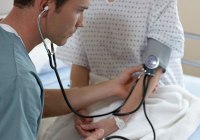 управління охорони здоров’я Дніпровської районної у місті Києві державної адміністрації щодо проведення17.05.2018р.заходів, приурочених до Всесвітнього дня боротьби з артеріальною гіпертензією     Підвищення артеріального тиску - артеріальна гіпертензія (гіпертонічна хвороба) - виявляється у 25% дорослого населення і належить до захворювань, які скорочують тривалість життя та призводять до інвалідності. Важливо знати, що на початкових стадіях артеріальна гіпертензія може ніяк не проявлятись і не впливати на самопочуття. Але підвищений артеріальний тиск запускає каскад патологічних змін у серці, судинах, нирках, сітківці ока, головному мозку, що призводить до виникнення  головного болю, погіршення зору, пам'яті, cну, зниження розумової діяльності, розвитку інфаркту міокарда та інсульту.    Сучасні наукові дослідження довели, що ці патологічні зміни можна попередити.    Будьте уважними до себе!     Якщо Ваш артеріальний тиск (АТ) перевищує 140/90 мм рт.ст. – прислухайтеся до порад лікаря і перегляньте Ваш спосіб життя.     Препарати для лікування артеріальної гіпертензії потрібно приймати постійно. Якщо Вам призначили препарати для лікування артеріальної гіпертензії, не відміняйте їх самостійно, не порадившись із лікарем. Раптове припинення лікування може мати негативні наслідки для Вашого здоров’я та самопочуття.    Не призначайте собі лікування самостійно, почувши телевізійну рекламу, або за порадою рідних та друзів, які не мають відповідної освіти та досвіду лікування серцево-судинних захворювань.    Уникнути розвитку інфаркту та інсульту можна лише за допомогою фармакологічних препаратів, ефективність яких науково доведена.   Виконання порад лікаря щодо зміни способу життя – обмеження вживання деяких продуктів харчування, дотримання режиму фізичного навантаження, підтримання оптимальної маси тіла, відмова від тютюнопаління та прийом фармакологічних препаратів - єдиний шлях, який допоможе Вам уникнути розвитку таких серйозних ускладнень як інсульт та інфаркт міокарда.    Шановні мешканці Дніпровського району міста Києва!Запрошуємо Вас відвідати пункти вимірювання артеріального тиску в  закладах охорони здоров’я  району за адресами:вул. Шептицького, 5;вул. Запорожця, 26;вул. Курнатовського, 5;вул. Райдужна, 14;вул. Кибальчича, 13а;б-р. Перова, 10;вул. Курнатовського, 7;пр. Тичини, 22;пр. Миру 19/18;пр. Тичини, 12;вул. Червоноткацька, 31;вул. Бойченка, 4а;вул. Сергієнка, 23;вул. Двінська, 19;вул. Алма-Атинська, 2;вул. Новаторів, 4;вул. Алма-Атинська, 37б;вул. Рогозівська, 6;вул. Гагаріна, 20;вул. Лобачевського, 2;вул. Ентузіастів, 49;вул. Ентузіастів, 13а;    У разі виявлення  підвищення артеріального тиску, лікар призначить Вам необхідні обстеження та лікування, яке, у рамках урядової програми «Доступні ліки», може бути для Вас безкоштовним.Дата та час проведення заходу: 17.05.2018р. із 9.00 до  15.00 години.Бережіть своє здоров’я!Начальник управління охорони здоров’яДніпровського району м. Києва,                                                                Заслужений лікар України                                                                   Д. Карабаєв